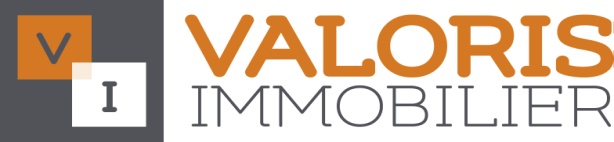 LOCATAIRECOLOCATAIRE / CONJOINTNom et prénomDate et lieu de naissanceN° de téléphoneE-mailRégime matrimonialAdresse actuelleCoordonnées du propriétaire (ou agence)Montant du dernier loyer CC ou prêtEmployeurProfession actuelle / EtudesDate d’embaucheType de contratSalaire mensuel (sur ……. mois)Revenus annexesGARANT 1 GARANT 2Nom et prénomDate et lieu de naissanceN° de téléphoneE-mailRégime matrimonialAdresse actuelleCoordonnées du propriétaire (ou agence)Montant du dernier loyer CC ou prêtEmployeurProfession actuelle / EtudesDate d’embaucheType de contratSalaire mensuel (sur ……. mois)Revenus annexesSALARIEETUDIANTTNSLOCATAIRE ETRANGERRETRAITEPièce d’identité3 dernières quittances de loyerouAttestation d’hébergementouTaxe foncière3 derniers bulletins de salaire(ou pension)Dernier avis annuel d’impositionLes 2 derniers avis annuels d’impositionAttestation employeur de moins de moins de 3 mois•Extrait kbis de moins de 3 moisCarte d‘étudiantContrat de travail